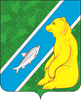 О проведении месячника по санитарной очистке и благоустройству территории городского поселения АндраВ соответствии с пунктом 49 части 1 статьи 14, части 2 статьи 17 Федерального закона Российской Федерации от 06.10.2003г. № 131-ФЗ «Об общих принципах организации местного самоуправления в Российской Федерации», постановлением администрации городского поселения Андра от 09.01.2017г. № 2 «Об утверждении Правил по благоустройству территории муниципального образования городское поселение Андра»: Провести месячник по санитарной очистке и благоустройству территории городского поселения Андра с 26.04.2017г. по 31.05.2017г.Утвердить перечень территорий, подлежащих очистке, закрепленных за предприятиями, организациями, учреждениями городского поселения Андра, согласно приложению.Рекомендовать индивидуальным предпринимателям, руководителям предприятий, организаций и учреждений, находящихся на территории городского поселения Андра, организовать проведение «субботников» по очистке занимаемой и прилегающей территории в сроки, установленные в п.1 настоящего постановления. Жителям городского поселения Андра провести очистку придомовых территорий.Предупредить жителей городского поселения Андра и руководителей предприятий, организаций и учреждений, об административной ответственности в соответствии со ст. 27, 29, 30, 32, 34, 35 Закона ХМАО-Югры от 11.06.2010г. № 102-оз «Об административных правонарушениях» за ненадлежащее содержание территорий.Обнародовать постановление путем посредством размещения в информационно-телекоммуникационной сети Интернет на официальном сайте администрации муниципального образования городское поселение Андра по адресу: www.andra-mo.ru.  Контроль за выполнением постановления возложить на заместителя главы администрации.Глава городского поселения Андра                                                                          О. В. Гончарук Приложение к постановлению администрации городского поселения Андра от 06 апреля 2017 г. № 117Перечень территорий, подлежащих очистке, закрепленных за предприятиями, организациями, учреждениями городского поселения АндраАДМИНИСТРАЦИЯГОРОДСКОГО ПОСЕЛЕНИЯ   АНДРАОктябрьского районаХанты- Мансийского автономного округа – ЮгрыПОСТАНОВЛЕНИЕАДМИНИСТРАЦИЯГОРОДСКОГО ПОСЕЛЕНИЯ   АНДРАОктябрьского районаХанты- Мансийского автономного округа – ЮгрыПОСТАНОВЛЕНИЕАДМИНИСТРАЦИЯГОРОДСКОГО ПОСЕЛЕНИЯ   АНДРАОктябрьского районаХанты- Мансийского автономного округа – ЮгрыПОСТАНОВЛЕНИЕАДМИНИСТРАЦИЯГОРОДСКОГО ПОСЕЛЕНИЯ   АНДРАОктябрьского районаХанты- Мансийского автономного округа – ЮгрыПОСТАНОВЛЕНИЕАДМИНИСТРАЦИЯГОРОДСКОГО ПОСЕЛЕНИЯ   АНДРАОктябрьского районаХанты- Мансийского автономного округа – ЮгрыПОСТАНОВЛЕНИЕАДМИНИСТРАЦИЯГОРОДСКОГО ПОСЕЛЕНИЯ   АНДРАОктябрьского районаХанты- Мансийского автономного округа – ЮгрыПОСТАНОВЛЕНИЕАДМИНИСТРАЦИЯГОРОДСКОГО ПОСЕЛЕНИЯ   АНДРАОктябрьского районаХанты- Мансийского автономного округа – ЮгрыПОСТАНОВЛЕНИЕАДМИНИСТРАЦИЯГОРОДСКОГО ПОСЕЛЕНИЯ   АНДРАОктябрьского районаХанты- Мансийского автономного округа – ЮгрыПОСТАНОВЛЕНИЕАДМИНИСТРАЦИЯГОРОДСКОГО ПОСЕЛЕНИЯ   АНДРАОктябрьского районаХанты- Мансийского автономного округа – ЮгрыПОСТАНОВЛЕНИЕАДМИНИСТРАЦИЯГОРОДСКОГО ПОСЕЛЕНИЯ   АНДРАОктябрьского районаХанты- Мансийского автономного округа – ЮгрыПОСТАНОВЛЕНИЕ«06»апреля 20017  г.№117пгт. Андрапгт. Андрапгт. Андрапгт. Андрапгт. Андрапгт. Андрапгт. Андрапгт. Андрапгт. Андрапгт. Андра№ п/пНаименованиеФ.И.О. руководителяТелефонГраницы ответственностиПгт. АндраПгт. АндраПгт. АндраПгт. АндраПгт. Андра1Администрация городского поселения АндраГончарук Оксана Владимировна8 (34678) 49-1-83Береговая зона отдыха2Октябрьское ЛПУ МГ, службы:Стародубцев Сергей Александрович8 (34678) 49-2-508 (34678) 49-2-10Мкр. Спортивный (сбор посторонних предметов с придомовых территорий, разровнять грунт вдоль автодорог, засыпать канавки, очистка проезжих дорог от песка и подметание дорог), покраска бордюров (1, 2, 3, 4 дома), дорога от ж.д. №1 до ж.д. №3 мкр. Спортивный2.1ГКССтародубцев Сергей Александрович8 (34678) 49-2-508 (34678) 49-2-10Мкр. Спортивный (сбор посторонних предметов с придомовых территорий, разровнять грунт вдоль автодорог, засыпать канавки, очистка проезжих дорог от песка и подметание дорог), покраска бордюров (1, 2, 3, 4 дома), дорога от ж.д. №1 до ж.д. №3 мкр. Спортивный2.2АиМСтародубцев Сергей Александрович8 (34678) 49-2-508 (34678) 49-2-10Автобусная остановка. Придомовая территория жилых домов № 43, 46, 47, 48 (сбор мусора и посторонних предметов, песка с автодорог и подметание их, подсыпать канавки вдоль дороги, покрасить бордюры вдоль улицы и подпорную стенку возле ж.д. № 432.3ЗКСтародубцев Сергей Александрович8 (34678) 49-2-508 (34678) 49-2-10Территория жилого дома №48, включая детскую площадку, мимо бани до спортзала (сбор мусора и посторонних предметов под грабли, удаление песка с автодорог и подметание их). Посадка деревьев2.4ЭВССтародубцев Сергей Александрович8 (34678) 49-2-508 (34678) 49-2-10Территория от магазина «Каштан» до Пекарни, от пекарни до клуба (сбор мусора и посторонних предметов, включая территория под сетями ТВС и объектов ОРСа, удаление песка с автодорог и подметание их). Покраска колодцев, лицевой стороны ограждения вдоль ж/домов от пожарной части до клуба 2.5ЛЭССтародубцев Сергей Александрович8 (34678) 49-2-508 (34678) 49-2-10Дорога от бани вниз до центральной дороги, вдоль гаражей и причал №17 (сбор мусора и посторонних предметов под грабли, удаление песка с автодорог и подметание их). Срезать торчащую арматуру на автодорогах и лестницу возле ж/дома №43, ремонт ограждений2.6СвязьСтародубцев Сергей Александрович8 (34678) 49-2-508 (34678) 49-2-10Прилегающая территория возле жилых домов №№44, 45, начиная от центральной дороги мимо магазина «Каштан» (сбор мусора и посторонних предметов с придомовой территории, очистка проезжих дорог от песка и подметание их) и территория вокруг «Газпромбанка», покраска крышки септика, ограждения и фонарей2.7РиНССтародубцев Сергей Александрович8 (34678) 49-2-508 (34678) 49-2-10Автодорога от пожарной части к базе РиНС, площадка перед базой РиНС до жилого дома №46 (сбор мусора и посторонних предметов, удаление песка с автодорог и подметание их). Покраска трубы фейерверка на остановке2.8КСК «Прометей»Стародубцев Сергей Александрович8 (34678) 49-2-508 (34678) 49-2-10Прилегающая территория к зданию клуба, спортзала и катку, автодорога от спортзала до поворота (сбор мусора и посторонних предметов, удаление песка с автодорог и подметание их). Покраска входных крылец в клуб и спортзал, колодца в серый цвет возле спортзала2.9МТО и СХСтародубцев Сергей Александрович8 (34678) 49-2-508 (34678) 49-2-10Территория базы РиНС, территория причала2.10ЖЭУСтародубцев Сергей Александрович8 (34678) 49-2-508 (34678) 49-2-10Прилегающая территория к вахтовому общежитию (уборка мусора под грабли, подсыпка песочницы и засыпка вымытых ям). Прилегающая территория к зданию бани (сбор мусора под грабли, ремонт клумб, подметание дорожек), покраска подпорной стенки и колодцев возле бани. Ремонт и покраска бордюров возле общежития, покраска урн и эстакад для сбора мусора, ограждений (где необходимо) и скамеек, а также оборудования на детской площадке3ДОАО «Центрэнергогаз» филиал Югорский ПТУ «Казымгазремонт»Польшиков Сергей Иванович8 (34678) 49-2-71Центральная дорога от знака «Андра» до светофора, от светофора вдоль школы и детского сада до магазина «Каштан» (уборка мусора вдоль дороги и в сточных канавах, очистка автодороги от песка)4Белоярское УТТиСТПостнов Максим Харлампиевич8 (34678) 49-2-52Дорога от поворота на причал до АЗС, дорога к зимнику (сбор мусора вдоль дорог и в сточной канаве, очистка обочин автодороги от песка), прибрежная зона от причала «РИТЭК» до зимника5Филиал КУ ХМАО-Югры «Центроспас-Югория» по Октябрьскому району пожарная часть пгт. АндраАнгелуцев Николай Васильевич8 (34678) 49-1-87Прилегающая территория к зданию (по периметру не менее 5 метров), подъездные дороги к зданию, дорога от пожарной части до развилки КСК «Прометей»6ООО «Газпром трансгаз Югорск» Белоярское УАВРИванов Алексей Анатольевич8 (34678) 49-0-19Территория, прилегающая к домам №№ 27, 28, 29, 31, 32 включая детскую площадку мкр. Восточный7МДОУ детский сад «Семицветик»Бойченко Наталья Александровна8 (34678) 49-4-55Прилегающая территория к зданию детского сада и территория до центральной дороги, подъездные дороги к зданию8МКОУ Андринская СОШФедоренко Ольга Михайловна8 (34678) 49-4-54Прилегающая территория к зданию школы, территория от ограждения школы до центральной дороги, подъездные дороги к школе, дорога от школы и до почты9МКУК «КДЦ «Лидер»Белкина Анастасия Ивановна8 (34678) 62-5-13Прилегающая территория к зданию КДЦ «Лидер», подъездные дороги к зданию, березовая роща, береговая зона отдыха10МБУ ДО «районная школа искусств»Морозова Наталья Николаевна8 (34678) 49-7-96Прилегающая территория к зданию КДЦ «Лидер»11БУ Октябрьской РБ филиал в гп. АндраХомицкая Евгения Геннадьевна8 (34678) 49-4-21Прилегающая территория к зданию поликлиники, дорога до здания Пекарни12АЗС ООО «Гарант»Скрябин Василий Алексеевич-Прилегающая территория к АЗС и складу ГСМ (по периметру не менее 5 метров), грунтовая дорога13ОПС АндраЖуравлева Виталина Петровна8 34678) 49-5-62Прилегающая территория к зданию почты (по периметру не менее 5 метров), подъездные дороги к зданию14Совет ветерановКозлова Лидия Алексеевна8 (34678) 49-7-21Территория кладбища15Управляющая компания 
ИП Горячук М.М.Горячук Монура Маратовна8 34678) 49-5-61Прилегающая территория к зданию (по периметру не менее 5 метров), подъездные дороги к зданию, территории возле домов №№ 2, 4 мкр. Спортивный; мкр. Западный возле домов №№ 43, 46, 47; мкр. Центральный территории возле домов №№ 16, 19б/3; мкр. Западный территории возле домов №№ 38, 4916Бар «Кландайк»ИП Акобян Геворг Саакович8 (922) 666-47-77Прилегающая территория к зданию (по периметру не менее 5 метров), подъездные дороги к зданию17Магазин «Витамин»ИП Аскарова Зария Анатольевна8 (950) 534-52-85Прилегающая территория к зданию (по периметру не менее 5 метров), подъездные дороги к зданию18Магазин «Домашний»ИП Борисова Людмила Вячеславовна8 (922) 330-19-20Прилегающая территория к зданию (по периметру не менее 5 метров), подъездные дороги к зданию19Магазин «Каштан»ИП Чебак Елена Тимофеевна8 (929) 241-80-76Прилегающая территория к зданию (по периметру не менее 5 метров), подъездные дороги к зданию20Магазин «Мебельный»ИП Абдулмуминов Фархат Муратович8 (922) 779-82-17Прилегающая территория к зданию (по периметру не менее 5 метров), подъездные дороги к зданию21 Магазин «Мегафон»ИП Редькина Любовь Александровна8 (922) 142-57-84Прилегающая территория к зданию (по периметру не менее 5 метров), подъездные дороги к зданию22Магазин «Метелица»ИП Лескова Нина Алексеевна8 (34678) 49-7-60Прилегающая территория к зданию (по периметру не менее 5 метров), подъездные дороги к зданию23Магазин «Оптимал»ИП Созинов Игорь Владимирович8 (904) 884-48-82Прилегающая территория к зданию (по периметру не менее 5 метров), подъездные дороги к зданию24Магазин «БУКЕиК»ИП Лискова Елена Анатольевна8 (34678) 49-7-60Прилегающая территория к зданию (по периметру не менее 5 метров), подъездные дороги к зданию25 «Хлебопекарня»ИП Матевосян Геворг Гарединович8 (922) 767-53-06Прилегающая территория к зданию (по периметру не менее 5 метров), подъездные дороги к зданию26Кафе «Гурман»ИП Шейн Яна Олеговна8 (922) 406-73-94Прилегающая территория к зданию КДЦ «Лидер»27м-н «Строительный»ИП Шейн Николай Владимирович8 (22) 406-73-94Прилегающая территория к зданию (по периметру не менее 5 метров), подъездные дороги к зданию28 «Аптека»ИП Ефимова Оксана Николаевна8 (904) 844-44-55Прилегающая территория к зданию (по периметру не менее 5 метров), подъездные дороги к зданию29м-н «Хозяйственный»ИП Абдраева Эльмира Кубатовна8 (922) 422-61-49Прилегающая территория к зданию (по периметру не менее 5 метров), подъездные дороги к зданию30м-н «Комфортум»; «Автомойка»ИП Зазвонов Андрей Николаевич8 (922) 442-43-62Прилегающая территория к зданиям (по периметру не менее 5 метров), подъездные дороги к зданиям31Магазин «Обь»ИП Зазвонова Марина Николаевна8 (922) 406-81-40Прилегающая территория к зданию (по периметру не менее 5 метров), подъездные дороги к зданию32Магазин «Тайга»ИП Дяденова Любовь Кесоревна8 (922) 224-14-57Прилегающая территория к зданию (по периметру не менее 5 метров), подъездные дороги к зданию33Председатели многоквартирных домов--Придомовая территория34ООО «Кодапроектстройсервис»Чайка Владимир Сергеевич 8 (922) 605-28-558 (950) 538-02-01Территория ул. Гаражная35ИП Амриев Д. М.ИП Амриев Дауд Магомедович8 (922) 764-33-01Территория, прилегающая к поликлинике мкр. Центральный36Общежития--мкр. Финский территории возле домов №№ 53, 54, 5537Молодежный советМасленников Владислав Александрович8 (922) 432-99-01Мемориальный крест38МКУК «МБОР»Пугачева Марина Владимировна8 (34678) 49-6-75Прилегающая территория к зданию КДЦ «Лидер»